            Сценарий  праздника к 8марта в детском саду для детей с ОВЗ.ЦЕЛЬ: ПРОДОЛЖАТЬ ПРИВИВАТЬ ЧУВСТВО ЛЮБВИ И УВАЖЕНИЯ  К МАТЕРИ.Задачи:-Воспитывать эстетический вкус,  эмоциональную отзывчивость;-Развивать память детей, артистичность;-Разнообразить досуг детей и родителей;-Доставить эмоциональное наслаждение детям и взрослым;Дети входят в зал под музыку «Весенняя песенка». Выстраиваются полукругом.Вед. Мы здесь сегодня собрались, чтобы поздравить наших мам,Большого счастья и здоровья мы от души желаем вам!Пускай  же этот день чудесный запомнится как самый нежный!Как самый радостный и милый, веселый, добрый и красивый!Мы поздравляем наших мам, и это так приятно нам!1ребенокСегодня праздник наш любимый,	Веселый, добрый, нежный, милый.Для мам мы песенки споем,Станцуем и стихи прочтем.2ребенокПропело солнышко всем нам,Что март пришел проказник,А вместе с солнечным лучом-Прекрасный в мире праздник.3ребенокМы на праздник мам позвали,Наши мамы лучше всех!Пусть звучат сегодня в залеШутки, музыка и смех.4ребенок8марта –день чудесный,В нем много красоты,добра.Пусть расцветает мамина улыбка.В ней столько света и тепла.5ребенокЗвенят капели весело,Зовут с собой весну,
Выстукивают песенкуПро мамочку мою.  «Песня о маме».Вед. Все девчонки  и мальчишки ,знаем любят сказки, любят книжки.Все расселись? В  добрый час!Начинаем наш рассказ…..Вед. Жил старик со своей старушкой в маленькой лесной избушке. Попросил однажды дед:Дед. Испеки-ка на обедКолобок румяный, вкусный!Раньше ты пекла искусно. Бабка готовит колобок (имитирует процесс).Вед. По сусеку помела крылышком старушка.Горсти  две муки  нашла. Больше-то не нужноСоль добавила, песок, ложки две сметаны..Славный вышел колобок, пышный да румяный.                               Появляется колобок.Бабка. Погоди-ка, Дед  чуток. Пусть остынет колобок.Вед. Непоседе-Колобку стыть  бы на окошке, но решил он.Колобок. Убегу, разомнусь немножко.Вед. Прыг с окошка и в лесок покатился колобок….                   Песенка колобка. Вед. Вдруг наш шалунишка повстречал Зайчишку!Заяц. Здравствуй ,колобок.Колобок- колобок, у тебя румяный  бок!Ты в лесу  один совсем,Я тебя, пожалуй, съем!Колобок. Что ты погоди ,косой! Песенку послушай!                           Песня колобка.Вед. Катится колобок. А на встречу ему серый  волк.Волк.Как ты кстати, Колобок! Я голодный очень.
Съем-ка  я тебя, дружок,- буду сыт до ночи!Колобок. Что-ты, что  ты Серый Волк! Ты меня не кушай!Сядь-ка лучше на пенек ,песенку послушай.                              Песенка Колобка.Вед. Вдруг на встречу сам Потапыч,  зарычал он, поднял лапу. Медведь .Подойди-ка, Колобок! Я перекушу чуток!Колобок. Что-ты, что ты Косолапый! Отпусти свою ты лапу.Лучше песенку мою ты послушай –я спою.                          Песенка колобка.Вед. Покатился кувырком,  через рощу прямиком…Долго ль, коротко катился, на опушке очутился.Как беде тут не случиться, коли хитрая лисицаНа опушке той сидела, рыжий хвост на солнце грела.Лиса .Как пригож ты ,Колобок! Как румян да весел!Говорят, что ты дружок,  знаешь много песен!                              Песенка колобка.Лиса.Глуховата я стала…Ближе подойди, дружок!Сядь ко мне ты на носок, громче спой еще разок!                         Колобок  поет песенку.Вед. А лисичка, его-Ам! –съела!Хотя нет…Колобку все же  удалось убежать.Но после этого он больше никогда не хвастался.Вот и сказочке конец! А кто слушал молодец!                                 ОРКЕСТР Стихи про маму.Вед. В мамин праздник на полянке распустилось цветов видимо-невидимо...Лепесточки мы возьмем и цветочек соберем!                        Игра «Собери цветочки».Вед.  Молодцы, как дружно играли! Пригласить на танец. Танец.Вед. Будем праздник продолжать,        И теперь я предлагаю вашим мамам поиграть!    Вед. А поиграем мы в игру «Одень ребенка на прогулку»Вед. Вот как весело играли и нисколько не устали!Есть у меня для вас загадка, отвечайте-ка, ребятки!Папины мамы, мамины мамы, самые лучшие, добрые самые,Пекут пирожки и жарят оладушки, мы называем их ласково…Все: Бабушки!Реб. Я любимой бабушке так сказать хочу:- Никогда, бабуля, тебя не огорчу!Сломанных игрушек больше не найдешь,Мастером – ломастером меня не назовешь!          Стихотворение про бабушку.                          Песня «Золотые руки».Вед. А наши ребята приготовили для мам еще один сюрприз -они хотят пригласить их на танец.(Дети приглашают своих мам на танец)Танец с мамами «Мамочка - мамулечка».Вед.  Праздник наш уже кончается.Что же нам еще сказать?Разрешите на прощаниеБабушкам и мамамЗдоровья пожелать!Будьте веселы, здоровы,Всем дарите добрый свет!Приходите в гости сноваИ живите до ста лет!   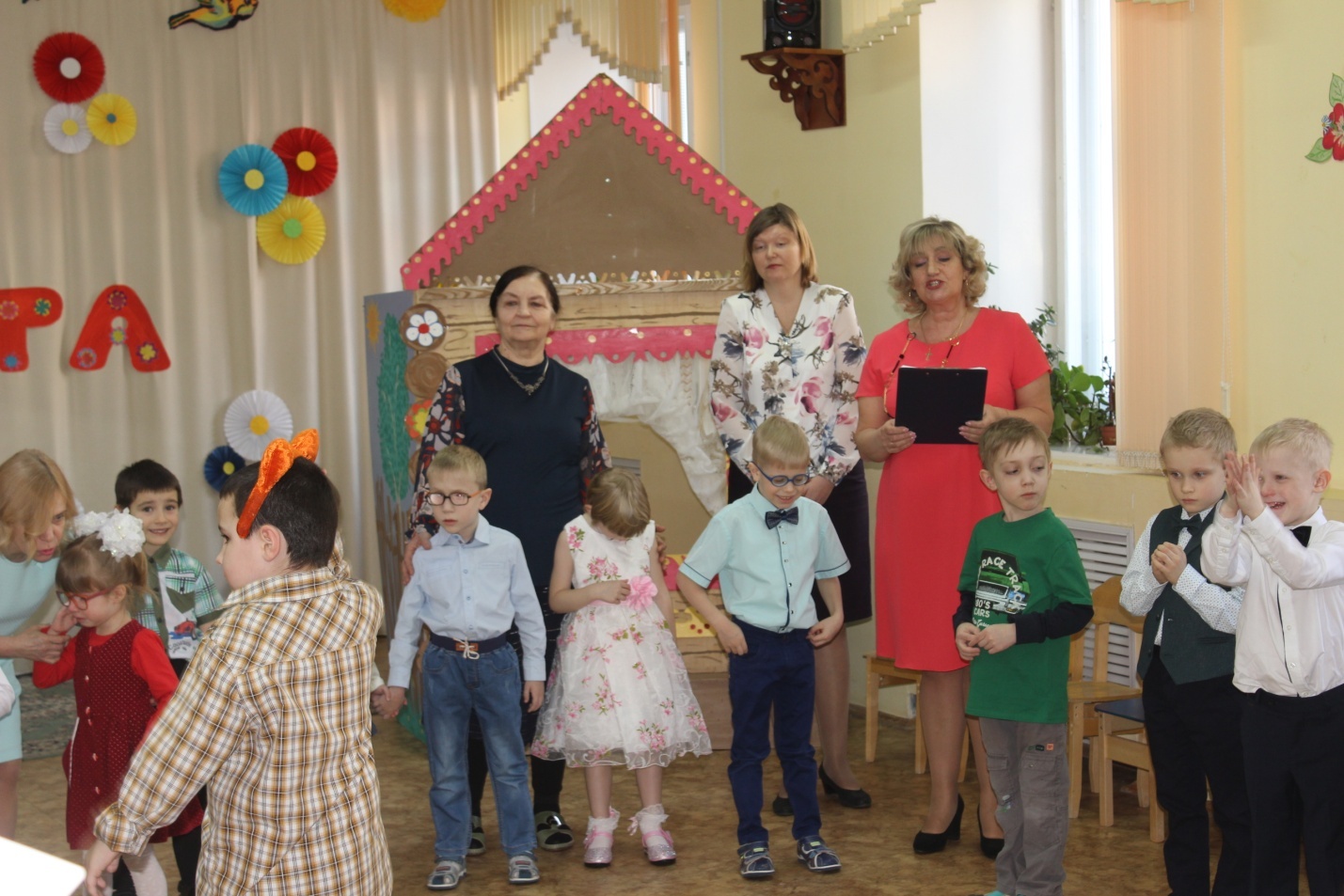 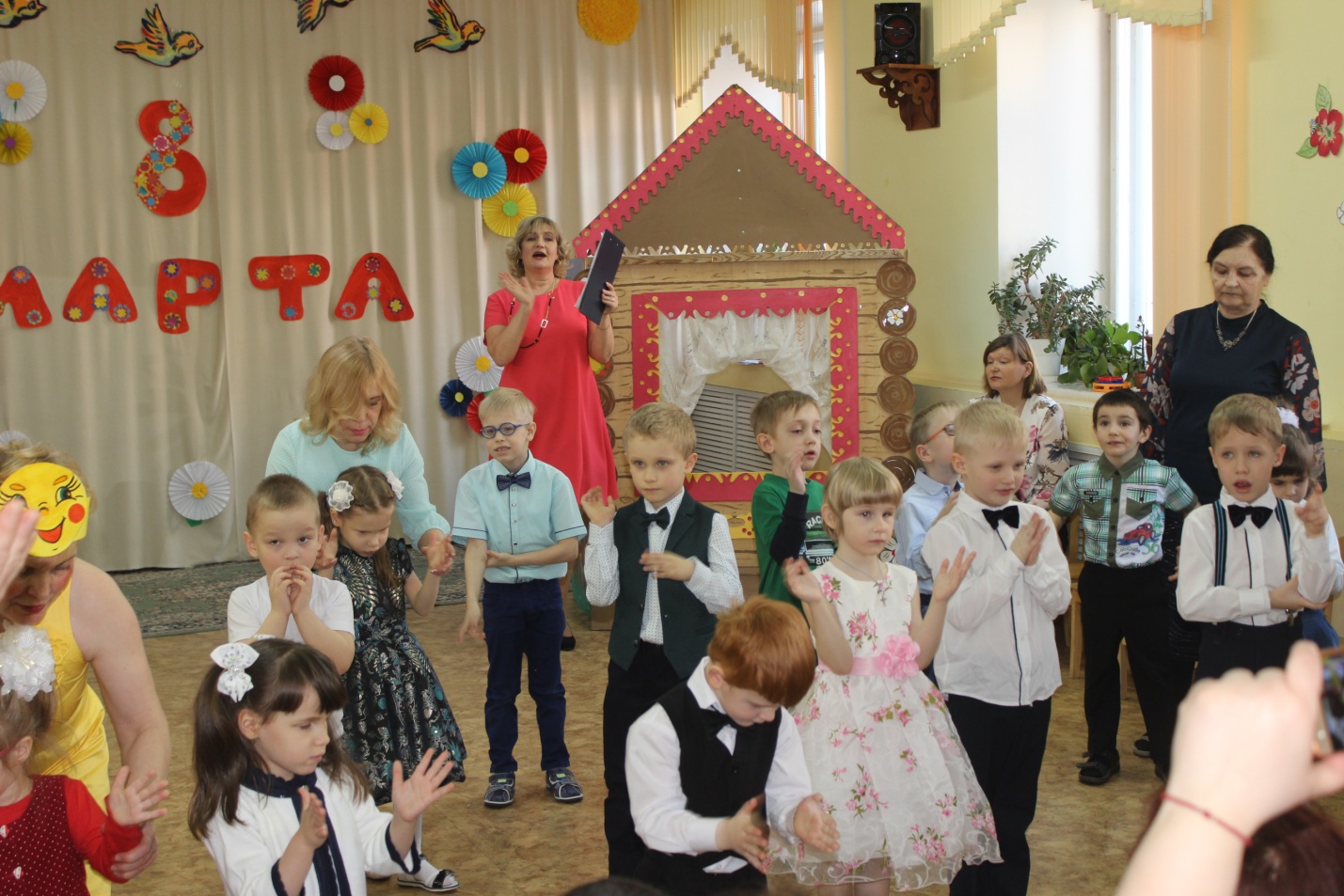 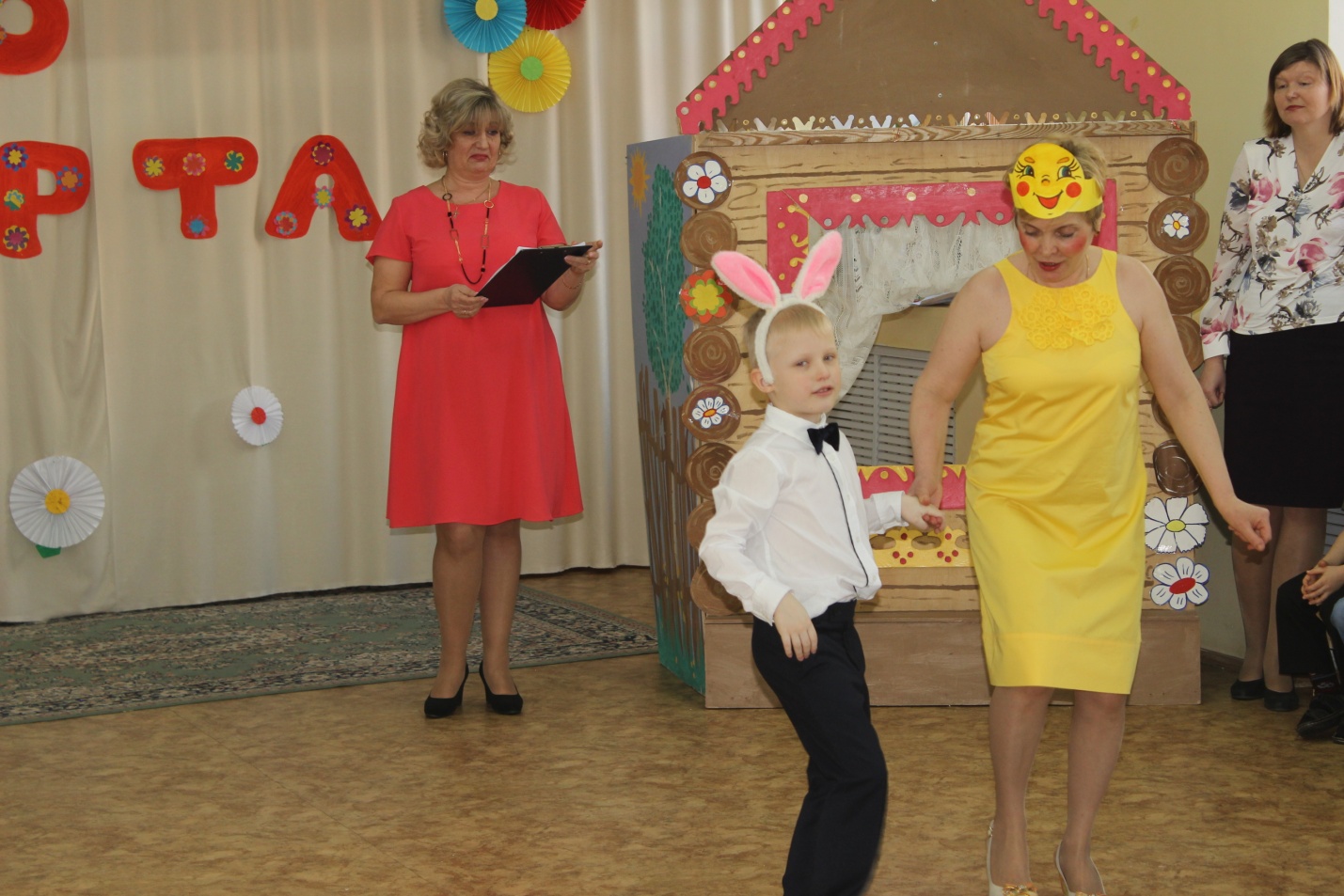 